2023 CITY COUNCIL DISTRICT 1-14AT- LARGE GROUPS 1-5PARTISAN OFFICE2023 CITY COUNCIL DISTRICT 1-14AT- LARGE GROUPS 1-5PARTISAN OFFICE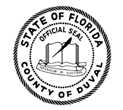 Mike HoganDuval County Supervisor of ElectionsPhone: 904-255-8683Fax: 904-255-3433Election DateMarch 21, 2023, and May 16, 2023March 21, 2023, and May 16, 2023March 21, 2023, and May 16, 2023Term BeginsFirst day of July following the General Election – July 1, 2023First day of July following the General Election – July 1, 2023First day of July following the General Election – July 1, 2023QualificationsHave resided in and have been a qualified elector of Duval County, for at least 183 consecutive days immediately before the date on which the candidate qualifies to run for the office of member of the council; and if the person is a candidate for the office of member of the council from a district or residence area, the candidate must also have resided in and been a qualified elector of that district or residence area for at least 183 consecutive days immediately before the date on which the candidate qualifies to run for the office of member of the council from a district or residence area. City of Jacksonville Charter, Article 5, Section 5.04Have resided in and have been a qualified elector of Duval County, for at least 183 consecutive days immediately before the date on which the candidate qualifies to run for the office of member of the council; and if the person is a candidate for the office of member of the council from a district or residence area, the candidate must also have resided in and been a qualified elector of that district or residence area for at least 183 consecutive days immediately before the date on which the candidate qualifies to run for the office of member of the council from a district or residence area. City of Jacksonville Charter, Article 5, Section 5.04Have resided in and have been a qualified elector of Duval County, for at least 183 consecutive days immediately before the date on which the candidate qualifies to run for the office of member of the council; and if the person is a candidate for the office of member of the council from a district or residence area, the candidate must also have resided in and been a qualified elector of that district or residence area for at least 183 consecutive days immediately before the date on which the candidate qualifies to run for the office of member of the council from a district or residence area. City of Jacksonville Charter, Article 5, Section 5.04Deadline to Change
Party AffiliationJanuary 9, 2022 (Per 2021 Senate Bill 90, a person cannot be a member of a political party and run as a no party affiliated candidate.)January 9, 2022 (Per 2021 Senate Bill 90, a person cannot be a member of a political party and run as a no party affiliated candidate.)January 9, 2022 (Per 2021 Senate Bill 90, a person cannot be a member of a political party and run as a no party affiliated candidate.)Term of Office4 Years4 Years4 YearsElectorateCity Council Dist. 1-14  - Registered voters of the districtAt-Large Groups 1-5 - Registered voters of Duval CountyCity Council Dist. 1-14  - Registered voters of the districtAt-Large Groups 1-5 - Registered voters of Duval CountyCity Council Dist. 1-14  - Registered voters of the districtAt-Large Groups 1-5 - Registered voters of Duval CountyQualifying PeriodNoon, January 9, 2023, through Noon, January 13, 2023Noon, January 9, 2023, through Noon, January 13, 2023Noon, January 9, 2023, through Noon, January 13, 2023Qualifying FeePartisan Candidates: 6% of the annual salaryNo Party Affiliation Candidates: 4% of the annual salaryPartisan Candidates: 6% of the annual salaryNo Party Affiliation Candidates: 4% of the annual salaryPartisan Candidates: 6% of the annual salaryNo Party Affiliation Candidates: 4% of the annual salaryMethod of Qualifying:Qualifying fee:Partisan - $3,408.24NPA - $2,272.16ORPetitions: Number of valid petitions based on district (see chart)A city council district candidate may:Collect from countywide the apportionment number (468)Collect from your district only, getting the 1% required, orCollect the higher number of petitions only from your district.If a candidate cannot pay such charges (petition verification fee) without imposing an undue burden on personal resources or on the resources otherwise available to the candidate, an Affidavit of Undue Burden may be filed with the SOE to have the signatures verified at no charge (FS 99.097)Prior to disposing of surplus funds in the campaign account, a candidate (excluding a write-in candidate) who qualified by the petition process and filed an Affidavit of Undue Burden to waive the petition signature verification fee, must reimburse the SOE the amount of the waived fee (FS 106.141).If a candidate cannot pay such charges (petition verification fee) without imposing an undue burden on personal resources or on the resources otherwise available to the candidate, an Affidavit of Undue Burden may be filed with the SOE to have the signatures verified at no charge (FS 99.097)Prior to disposing of surplus funds in the campaign account, a candidate (excluding a write-in candidate) who qualified by the petition process and filed an Affidavit of Undue Burden to waive the petition signature verification fee, must reimburse the SOE the amount of the waived fee (FS 106.141).If a candidate cannot pay such charges (petition verification fee) without imposing an undue burden on personal resources or on the resources otherwise available to the candidate, an Affidavit of Undue Burden may be filed with the SOE to have the signatures verified at no charge (FS 99.097)Prior to disposing of surplus funds in the campaign account, a candidate (excluding a write-in candidate) who qualified by the petition process and filed an Affidavit of Undue Burden to waive the petition signature verification fee, must reimburse the SOE the amount of the waived fee (FS 106.141).Filing Documents:DS-DE 9  Appointment of Campaign Treasurer and Designation of Campaign DepositoryANDDS-DE 84 Statement of CandidateDS-DE 9  Appointment of Campaign Treasurer and Designation of Campaign DepositoryANDDS-DE 84 Statement of CandidateDS-DE 9  Appointment of Campaign Treasurer and Designation of Campaign DepositoryANDDS-DE 84 Statement of CandidateQualifying Documents:All items must be filed before the end of the qualifying periodDS-DE 301A Candidate Oath – State and Local Partisan Office with Party Affiliation (Notarized),DS-DE 301B Candidate Oath – State and Local Partisan Office No Party Affiliation (Notarized)Or DS-DE 301C Candidate Oath – State and Local Partisan Office Write-in Candidate (Notarized)ANDFORM 6 Full and Public Disclosure of Financial Interest 2022 (Notarized)DS-DE 301A Candidate Oath – State and Local Partisan Office with Party Affiliation (Notarized),DS-DE 301B Candidate Oath – State and Local Partisan Office No Party Affiliation (Notarized)Or DS-DE 301C Candidate Oath – State and Local Partisan Office Write-in Candidate (Notarized)ANDFORM 6 Full and Public Disclosure of Financial Interest 2022 (Notarized)DS-DE 301A Candidate Oath – State and Local Partisan Office with Party Affiliation (Notarized),DS-DE 301B Candidate Oath – State and Local Partisan Office No Party Affiliation (Notarized)Or DS-DE 301C Candidate Oath – State and Local Partisan Office Write-in Candidate (Notarized)ANDFORM 6 Full and Public Disclosure of Financial Interest 2022 (Notarized)